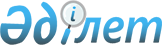 Об установлении дополнительного перечня лиц, относящихся к целевым группам, проживающих на территории Жалагашского района на 2014 год
					
			С истёкшим сроком
			
			
		
					Постановление акимата Жалагашского района Кызылординской области от 11 марта 2014 года N 76. Зарегистрировано Департаментом юстиции Кызылординской области 09 сентября 2014 года N 4632. Прекращено действие в связи с истечением срока
      В соответствии с пунктом 2 статьи 31 Закона Республики Казахстан от 23 января 2001 года N 148 "О местном государственном управлении и самоуправлении в Республике Казахстан", пунктом 2 статьи 5 Закона Республики Казахстана от 23 января 2001 года N 149 "О занятости населения" акимат Жалагашского района ПОСТАНОВЛЯЕТ:
      1. Установить дополнительный перечень лиц, относящихся к целевым группам, проживающих на территории Жалагашского района на 2014 год согласно приложению к данному постановлению.
      2. Контроль за исполнением настоящего постановления возложить на заместителя акима района Умирсерикова Е.
      3. Настоящее постановление вводится в действие по истечении десяти календарных дней после дня первого официального опубликования. Дополнительный перечень лиц, относящихся к целевым группам, проживающих на территории Жалагашского района на 2014 год
      1. Молодежь в возрасте от двадцати одного года до двадцати девяти лет.
      2. Безработные лица, старше пятидесяти лет.
      3. Лица из семей, где нет ни одного работающего.
      4. Лица, длительное время не работающие (более одного года).
      5. Выпускники учебных заведений технического и профессионального образования.
					© 2012. РГП на ПХВ «Институт законодательства и правовой информации Республики Казахстан» Министерства юстиции Республики Казахстан
				
Аким Жалагашского района
С. СермагамбетовПриложение к постановлению
акимата Жалагашского района
от "11" марта 2014 года N 76